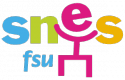 Oui à la formation ! Non à la punition !Le sort réservé dans l'ESPE aux stagiaires lauréats des concours concerne toute la profession !Soutenez et relayez les revendications des stagiaires !Nous nous félicitons du rétablissement d'une formation initiale en alternance des professeurs stagiaires lauréats des concours. Mais sa mise en œuvre, à la rentrée 2014, au sein d'une ESPE prise de court par l'ampleur de la tâche, le nombre important de stagiaires aux profils divers, et la pénurie de moyens, n'est pas à la hauteur des attentes. Les formations de "culture commune" à tous les stagiaires sont trop abstraites, les modalités d'évaluation sont inadaptées à une formation en alternance (examens, contrôle continu), la charge de travail personnel incompatible avec la découverte du métier, l'organisation de la formation défaillante (emplois du temps fluctuants, formations durant les congés scolaires...).Stagiaires et titulaires, promouvons ensemble les principes d'une formation de qualité adaptée aux métiers de l'éducation, qui s'appuie sur les situations de stage et qui respecte la professionnalité des professeurs et CPE.Concrètement, nous demandons :- un allègement de la charge de travail personnel (exposés, dossiers, préparations de cours fictifs)- un allègement des procédures d'évaluation : ni examens terminaux ni contrôle continu, mais la prise en compte des liens qu'il a été possible d'établir en cours d'année entre des situations vécues en stage et les apports de la formation- suppression des cours pendant les vacances scolaires- un cadrage de l'avis du chef d'établissement pour la titularisation : prise en compte de l'avis du tuteur et des collègues- une adaptation de la formation pour les titulaires d'un M2 ou qui en sont dispensés (nombre d'UE, mémoire, validation)- le retour à un premier salaire correspondant à l'échelon 3 (2000€ brut pour un certifié au lieu de 1600€)- l'abandon de la baisse de 50% de l'indemnité des tuteurs dans le second degré.NomPrénomEtablissementDisciplineSituation : stg, tuteur...Signature